Министерство науки и высшего образования Российской ФедерацииФедеральное государственное бюджетное образовательное учреждениевысшего образования«ГОСУДАРСТВЕННЫЙ УНИВЕРСИТЕТ УПРАВЛЕНИЯ»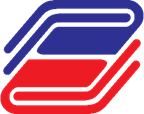 АННОТАЦИЯвыпускной квалификационной работыобучающегося(Фамилия, Имя, Отчество)(Фамилия, Имя, Отчество)(Фамилия, Имя, Отчество)(Фамилия, Имя, Отчество)(Фамилия, Имя, Отчество)(Фамилия, Имя, Отчество)(Фамилия, Имя, Отчество)(Фамилия, Имя, Отчество)Тема выпускной квалификационной работы:Тема выпускной квалификационной работы:Тема выпускной квалификационной работы:Тема выпускной квалификационной работы:Тема выпускной квалификационной работы:Тема выпускной квалификационной работы:Тема выпускной квалификационной работы:утверждена приказом ГУУ отутверждена приказом ГУУ от«»20_____г.№1. Объект исследования2. Предмет исследования3. Цель исследования4. Задачи исследования5. Краткое изложение основного содержания выпускной квалификационной работы:5. Краткое изложение основного содержания выпускной квалификационной работы:6. Характер выпускной квалификационной работы:6. Характер выпускной квалификационной работы:7. Использованные в выпускной квалификационной работе инструментальные средства:7. Использованные в выпускной квалификационной работе инструментальные средства:8. Элементы научной новизны выпускной квалификационной работы:8. Элементы научной новизны выпускной квалификационной работы:9. Практическая значимость выполненной выпускной квалификационной работы:9. Практическая значимость выполненной выпускной квалификационной работы:________________________________________________________________________________________________________________________________________________________10. Объем и структура выпускной квалификационной работы:10. Объем и структура выпускной квалификационной работы:____________________________________________________________________________Объем текстовой части работы:(количество страниц)в том числе:введение(количество страниц)основная часть(количество страниц)заключение(количество страниц)Приложения:(количество страниц)Количество рисунков:(количество штук)Количество таблиц:(количество штук)Библиография:(количество наименований)в том числе:нормативные документы(количество наименований)интернет-ресурсы(количество наименований)зарубежные издания(количество наименований)Работа представлена к защите«»20_____г.Автор выпускной квалификационной работыАвтор выпускной квалификационной работыАвтор выпускной квалификационной работы(подпись)(Фамилия, Инициалы)Научный руководитель выпускной квалификационной работыНаучный руководитель выпускной квалификационной работыНаучный руководитель выпускной квалификационной работы(подпись)(Фамилия, Инициалы)Научный руководитель образовательной программы Научный руководитель образовательной программы Научный руководитель образовательной программы (подпись)(Фамилия, Инициалы)Заведующий кафедрой ________________________________________________________Заведующий кафедрой ________________________________________________________Заведующий кафедрой ________________________________________________________(подпись)(Фамилия, Инициалы)